แผนการจัดการเรียนรู้“STEM Travel Healthy Project (เที่ยวได้…ออกกำลังกายด้วย)”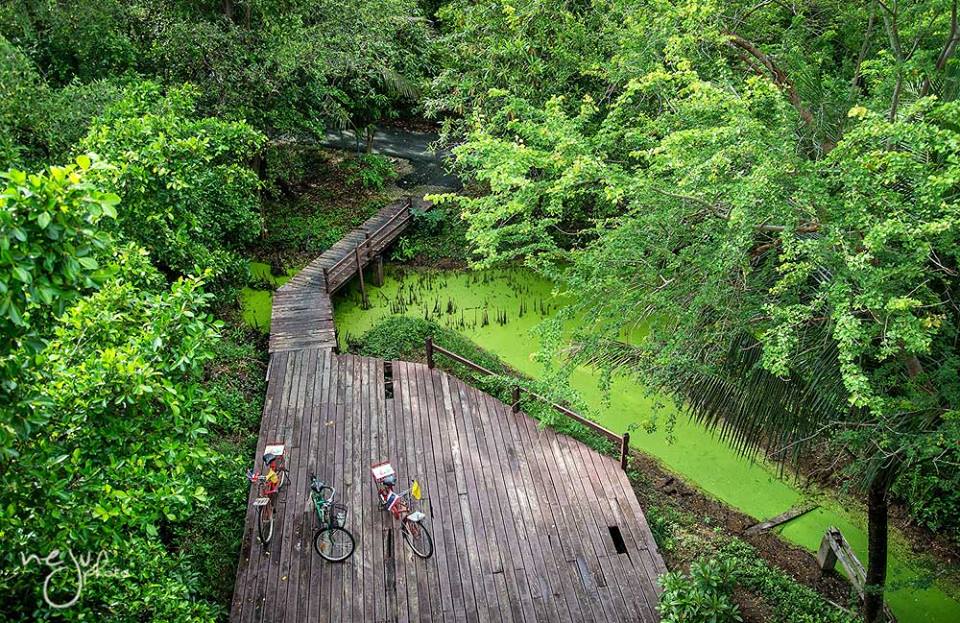 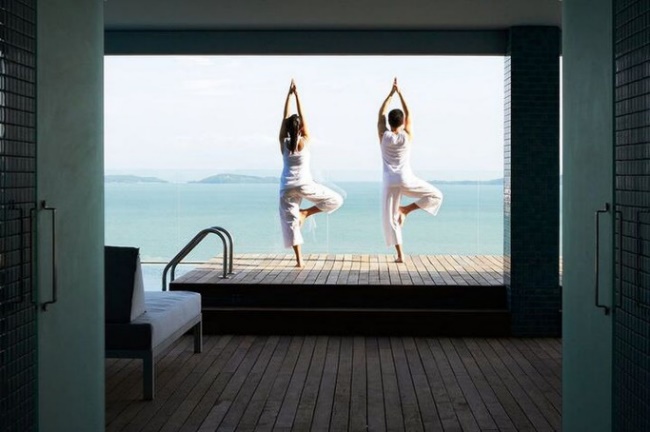 STEM Travel Healthy Project (เที่ยวได้…ออกกำลังกายด้วย)ตารางนี้แสดงถึงกระบวนการเรียนรู้ที่ผู้สอนอาจนำไปประยุกต์ใช้และประเมินผลได้ ซึ่งสามารถนำการจัดการเรียนรู้อื่นมามาประยุกต์ใช้ได้ด้วย และผู้สอนอาจหาวิธีปรับกระบวนการเรียนรู้ตามความเหมาะสมของกลุ่มผู้เรียนและสภาพแวดล้อมภายในโรงเรียนเกณฑ์การให้คะแนนนี้ได้กล่าวถึงเพียงมิติเดียวในส่วนของการให้คะแนนทั่วไปตามที่อธิบายข้างต้น นับเป็นวิธีหนึ่งที่แสดงให้เห็นว่าครูผู้สอนสามารถอธิบายและให้คะแนนตามผลงานของผู้เรียน ขอแนะนำว่าครูผู้สอนควรกำหนดระดับของความสำเร็จในมิติอื่นๆ ของเกณฑ์การให้คะแนนด้วยระดับชั้นมัธยมศึกษาปีที่ 2ระดับชั้นมัธยมศึกษาปีที่ 2STEM Projectคำอธิบายกิจกรรมการเรียนรู้การเรียนรู้ที่จะทำให้ผู้เรียนมีการเรียนรู้ได้อย่างต่อเนื่องหรือเรียนรู้ได้ตลอดชีวิตคือ ต้องรู้สึกมีความสุขและสนุกกับการเรียนรู้ สิ่งหนึ่งที่สามารถทำได้ในขณะที่ผู้เรียนเรียนในโรงเรียนก็คือ การที่ให้ผู้เรียนไม่รู้สึกว่ากำลังเรียนอยู่หรือต้องเรียน จำเป็นต้องท่อง ต้องรู้ เพราะต้องเอาไปสอบ แต่ให้เห็นว่าเรื่องที่กำลังเรียนเป็นการเรียนรู้และเรื่องนั้นๆ เป็นส่วนหนึ่งของชีวิตของเขา การเชื่อมโยงจากห้องเรียนโยงไปสู่ชีวิตจริงเป็นสิ่งจำเป็นและสำคัญ หากทำได้แล้วนั้น ทุกสิ่งทุกอย่างที่กำลังเรียนรู้ก็จะอยู่ในความสนใจของผู้เรียนทั้งหมด เพราะมันเกี่ยวกับชีวิตของเขานั่นเอง อย่างกิจกรรมที่จะได้เรียนในเรื่องนี้ก็เป็นเรื่องที่เกี่ยวข้องกับตัวผู้เรียนเช่นกัน กระบวนการเรียนรู้นอกจากจะเน้นเนื้อหาที่ผู้เรียนจะต้องรู้แล้ว ยังจะชี้ให้เห็นความสำคัญของเรื่องนี้ กิจกรรมต่างๆ ก็จะเกี่ยวโยงกับชีวิตของผู้เรียนจริงๆ หากเป็นแบบนี้ การเรียนรู้จะเกิดได้ต่อเนื่อง และจะต่อยอดไปสู่เรื่องอื่นๆ ได้อีกด้วยคำอธิบายกิจกรรมการเรียนรู้การเรียนรู้ที่จะทำให้ผู้เรียนมีการเรียนรู้ได้อย่างต่อเนื่องหรือเรียนรู้ได้ตลอดชีวิตคือ ต้องรู้สึกมีความสุขและสนุกกับการเรียนรู้ สิ่งหนึ่งที่สามารถทำได้ในขณะที่ผู้เรียนเรียนในโรงเรียนก็คือ การที่ให้ผู้เรียนไม่รู้สึกว่ากำลังเรียนอยู่หรือต้องเรียน จำเป็นต้องท่อง ต้องรู้ เพราะต้องเอาไปสอบ แต่ให้เห็นว่าเรื่องที่กำลังเรียนเป็นการเรียนรู้และเรื่องนั้นๆ เป็นส่วนหนึ่งของชีวิตของเขา การเชื่อมโยงจากห้องเรียนโยงไปสู่ชีวิตจริงเป็นสิ่งจำเป็นและสำคัญ หากทำได้แล้วนั้น ทุกสิ่งทุกอย่างที่กำลังเรียนรู้ก็จะอยู่ในความสนใจของผู้เรียนทั้งหมด เพราะมันเกี่ยวกับชีวิตของเขานั่นเอง อย่างกิจกรรมที่จะได้เรียนในเรื่องนี้ก็เป็นเรื่องที่เกี่ยวข้องกับตัวผู้เรียนเช่นกัน กระบวนการเรียนรู้นอกจากจะเน้นเนื้อหาที่ผู้เรียนจะต้องรู้แล้ว ยังจะชี้ให้เห็นความสำคัญของเรื่องนี้ กิจกรรมต่างๆ ก็จะเกี่ยวโยงกับชีวิตของผู้เรียนจริงๆ หากเป็นแบบนี้ การเรียนรู้จะเกิดได้ต่อเนื่อง และจะต่อยอดไปสู่เรื่องอื่นๆ ได้อีกด้วยคำอธิบายกิจกรรมการเรียนรู้การเรียนรู้ที่จะทำให้ผู้เรียนมีการเรียนรู้ได้อย่างต่อเนื่องหรือเรียนรู้ได้ตลอดชีวิตคือ ต้องรู้สึกมีความสุขและสนุกกับการเรียนรู้ สิ่งหนึ่งที่สามารถทำได้ในขณะที่ผู้เรียนเรียนในโรงเรียนก็คือ การที่ให้ผู้เรียนไม่รู้สึกว่ากำลังเรียนอยู่หรือต้องเรียน จำเป็นต้องท่อง ต้องรู้ เพราะต้องเอาไปสอบ แต่ให้เห็นว่าเรื่องที่กำลังเรียนเป็นการเรียนรู้และเรื่องนั้นๆ เป็นส่วนหนึ่งของชีวิตของเขา การเชื่อมโยงจากห้องเรียนโยงไปสู่ชีวิตจริงเป็นสิ่งจำเป็นและสำคัญ หากทำได้แล้วนั้น ทุกสิ่งทุกอย่างที่กำลังเรียนรู้ก็จะอยู่ในความสนใจของผู้เรียนทั้งหมด เพราะมันเกี่ยวกับชีวิตของเขานั่นเอง อย่างกิจกรรมที่จะได้เรียนในเรื่องนี้ก็เป็นเรื่องที่เกี่ยวข้องกับตัวผู้เรียนเช่นกัน กระบวนการเรียนรู้นอกจากจะเน้นเนื้อหาที่ผู้เรียนจะต้องรู้แล้ว ยังจะชี้ให้เห็นความสำคัญของเรื่องนี้ กิจกรรมต่างๆ ก็จะเกี่ยวโยงกับชีวิตของผู้เรียนจริงๆ หากเป็นแบบนี้ การเรียนรู้จะเกิดได้ต่อเนื่อง และจะต่อยอดไปสู่เรื่องอื่นๆ ได้อีกด้วยเวลาเรียนที่แนะนำ14 คาบเรียนโดยประมาณ14 คาบเรียนโดยประมาณทักษะเฉพาะที่พึงมีทักษะทางคณิตศาสตร์เบื้องต้น ทักษะการแก้ปัญหาทางวิทยาศาสตร์ทักษะการออกแบบเชิงวิศวกรรมทักษะการใช้คอมพิวเตอร์และเทคโนโลยีสารสนเทศทักษะทางศิลปะการคิดวิเคราะห์ การคิดสร้างสรรค์ การคิดแก้ปัญหาการทำงานเป็นทีมทักษะทางคณิตศาสตร์เบื้องต้น ทักษะการแก้ปัญหาทางวิทยาศาสตร์ทักษะการออกแบบเชิงวิศวกรรมทักษะการใช้คอมพิวเตอร์และเทคโนโลยีสารสนเทศทักษะทางศิลปะการคิดวิเคราะห์ การคิดสร้างสรรค์ การคิดแก้ปัญหาการทำงานเป็นทีมเนื้อหาที่ใช้ในการประเมินวิชาวิทยาศาสตร์ความหลากหลายของสิ่งมีชีวิตความหลากหลายทางชีวภาพกับการดำรงชีวิตความหลากหลายของพืชและสัตว์ในท้องถิ่นทรัพยากรธรรมชาติและสิ่งแวดล้อมโลกและการเปลี่ยนแปลงทรัพยากรธรณีและการอนุรักษ์น้ำบนดินและน้ำใต้ดินดิน หิน แร่วิชาเทคโนโลยีการออกแบบและเทคโนโลยีการใช้เทคโนโลยีให้เหมาะสมกับงานอาชีพการใช้อินเทอร์เน็ตค้นหาความรู้การใช้โปรแกรมคอมพิวเตอร์เป็นเครื่องมือในการทำงาน การใช้โปรแกรมคอมพิวเตอร์ออกแบบกระบวนการคิดและการทำงาน (เช่น การเขียนผังความคิด Mind Mapping  การเขียนผังงาน Flowchart  ผังคุมกำหนดงาน Gantt Chart เป็นต้น)การออกแบบและจัดทำโปสเตอร์ Infographic (เช่น MS PowerPoint, Canva เป็นต้น)การใช้โปรแกรม/แอปพลิเคชั่นในการเดินทาง (เช่น Google Map, Google Earth เป็นต้น)การสร้างงานแอนิเมชั่นการประยุกต์ใช้งานอินเทอร์เน็ตแนะนำการท่องเที่ยววิชาวิศวกรรมศาสตร์การบริหารจัดการท่องเที่ยวอุตสาหกรรมการท่องเที่ยวเชิงสุขภาพพลังงาน และการเผาผลาญพลังงานการออกแบบเชิงวิศวกรรมอย่างง่ายระบุปัญหารวบรวมข้อมูลและแนวคิดที่เกี่ยวข้องกับปัญหา ออกแบบวิธีการแก้ปัญหา วางแผนและดำเนินการแก้ปัญหา ทดสอบ ประเมินผล และปรับปรุงผลงาน นำเสนอผลงานวิชาคณิตศาสตร์อัตราส่วน สัดส่วนการคาดคะเนเวลา ระยะทาง ขนาด และน้ำหนักการนำเสนอข้อมูลเนื้อหาที่ใช้ในการประเมินวิชาวิทยาศาสตร์ความหลากหลายของสิ่งมีชีวิตความหลากหลายทางชีวภาพกับการดำรงชีวิตความหลากหลายของพืชและสัตว์ในท้องถิ่นทรัพยากรธรรมชาติและสิ่งแวดล้อมโลกและการเปลี่ยนแปลงทรัพยากรธรณีและการอนุรักษ์น้ำบนดินและน้ำใต้ดินดิน หิน แร่วิชาเทคโนโลยีการออกแบบและเทคโนโลยีการใช้เทคโนโลยีให้เหมาะสมกับงานอาชีพการใช้อินเทอร์เน็ตค้นหาความรู้การใช้โปรแกรมคอมพิวเตอร์เป็นเครื่องมือในการทำงาน การใช้โปรแกรมคอมพิวเตอร์ออกแบบกระบวนการคิดและการทำงาน (เช่น การเขียนผังความคิด Mind Mapping  การเขียนผังงาน Flowchart  ผังคุมกำหนดงาน Gantt Chart เป็นต้น)การออกแบบและจัดทำโปสเตอร์ Infographic (เช่น MS PowerPoint, Canva เป็นต้น)การใช้โปรแกรม/แอปพลิเคชั่นในการเดินทาง (เช่น Google Map, Google Earth เป็นต้น)การสร้างงานแอนิเมชั่นการประยุกต์ใช้งานอินเทอร์เน็ตแนะนำการท่องเที่ยววิชาวิศวกรรมศาสตร์การบริหารจัดการท่องเที่ยวอุตสาหกรรมการท่องเที่ยวเชิงสุขภาพพลังงาน และการเผาผลาญพลังงานการออกแบบเชิงวิศวกรรมอย่างง่ายระบุปัญหารวบรวมข้อมูลและแนวคิดที่เกี่ยวข้องกับปัญหา ออกแบบวิธีการแก้ปัญหา วางแผนและดำเนินการแก้ปัญหา ทดสอบ ประเมินผล และปรับปรุงผลงาน นำเสนอผลงานวิชาคณิตศาสตร์อัตราส่วน สัดส่วนการคาดคะเนเวลา ระยะทาง ขนาด และน้ำหนักการนำเสนอข้อมูลเนื้อหาที่ใช้ในการประเมินวิชาวิทยาศาสตร์ความหลากหลายของสิ่งมีชีวิตความหลากหลายทางชีวภาพกับการดำรงชีวิตความหลากหลายของพืชและสัตว์ในท้องถิ่นทรัพยากรธรรมชาติและสิ่งแวดล้อมโลกและการเปลี่ยนแปลงทรัพยากรธรณีและการอนุรักษ์น้ำบนดินและน้ำใต้ดินดิน หิน แร่วิชาเทคโนโลยีการออกแบบและเทคโนโลยีการใช้เทคโนโลยีให้เหมาะสมกับงานอาชีพการใช้อินเทอร์เน็ตค้นหาความรู้การใช้โปรแกรมคอมพิวเตอร์เป็นเครื่องมือในการทำงาน การใช้โปรแกรมคอมพิวเตอร์ออกแบบกระบวนการคิดและการทำงาน (เช่น การเขียนผังความคิด Mind Mapping  การเขียนผังงาน Flowchart  ผังคุมกำหนดงาน Gantt Chart เป็นต้น)การออกแบบและจัดทำโปสเตอร์ Infographic (เช่น MS PowerPoint, Canva เป็นต้น)การใช้โปรแกรม/แอปพลิเคชั่นในการเดินทาง (เช่น Google Map, Google Earth เป็นต้น)การสร้างงานแอนิเมชั่นการประยุกต์ใช้งานอินเทอร์เน็ตแนะนำการท่องเที่ยววิชาวิศวกรรมศาสตร์การบริหารจัดการท่องเที่ยวอุตสาหกรรมการท่องเที่ยวเชิงสุขภาพพลังงาน และการเผาผลาญพลังงานการออกแบบเชิงวิศวกรรมอย่างง่ายระบุปัญหารวบรวมข้อมูลและแนวคิดที่เกี่ยวข้องกับปัญหา ออกแบบวิธีการแก้ปัญหา วางแผนและดำเนินการแก้ปัญหา ทดสอบ ประเมินผล และปรับปรุงผลงาน นำเสนอผลงานวิชาคณิตศาสตร์อัตราส่วน สัดส่วนการคาดคะเนเวลา ระยะทาง ขนาด และน้ำหนักการนำเสนอข้อมูลจุดประสงค์การเรียนรู้ด้านความรู้เข้าใจและอธิบายลักษณะต่างๆ ของสิ่งมีชีวิตใกล้ตัวเข้าใจและอธิบายถึงการดูแลรักษาทรัพยากรธรรมชาติและสิ่งแวดล้อมเข้าใจและอธิบายการใช้ทรัพยากรอย่างประหยัด คุ้มค่า และมีส่วนร่วมในการปฏิบัติเข้าใจและอธิบายกระบวนการทางธรณีต่อการเกิดภูมิประเทศที่แตกต่างกันเข้าใจและอธิบายกระบวนการเกิด สมบัติบางประการ และการใช้ประโยชน์จากดิน หิน แร่เข้าใจและอธิบายเกี่ยวกับแหล่งน้ำบนพื้นโลก แหล่งน้ำใต้ดิน และการนำมาใช้ประโยชน์เข้าใจถึงความหลากหลายของการแสดงจำนวนและการใช้จำนวนในชีวิตจริงเข้าใจถึงผลที่เกิดขึ้นจากการดำเนินการของจำนวนและความสัมพันธ์ระหว่างการดำเนินการต่างๆ และสามารถใช้การดำเนินการในการแก้ปัญหาเข้าใจถึงอัตราส่วน สัดส่วน และสามารถนำไปใช้ในการแก้โจทย์ปัญหาที่พบในชีวิตจริงได้หลากหลายเข้าใจเกี่ยวกับการคาดคะเนเวลา ความยาว และขนาด เป็นการบอกค่าประมาณโดยไม่ได้วัดจริง โดยใช้วิธีการคาดคะเนในรูปแบบต่างๆ ตามความเหมาะสมเข้าใจถึงการนำเสนอข้อมูลในรูปแผนภูมิรูปวงกลม เป็นการนำเสนอข้อมูลที่เป็นปริมาณให้ชัดเจน น่าสนใจ และสามารถเปรียบเทียบข้อมูลให้เห็นเป็นรูปธรรมดูง่ายขึ้นเข้าใจถึงเทคโนโลยีที่นำมาใช้ในออกแบบและการทำงานต่างๆด้านทักษะ/กระบวนการใช้ความรู้ ทักษะ และกระบวนการทางคณิตศาสตร์ในการแก้ปัญหาในสถานการณ์ต่างๆ ได้อย่างเหมาะสมใช้ความรู้ ทักษะ และกระบวนการทางวิทยาศาสตร์ในการแก้ปัญหาในสถานการณ์ต่างๆ ได้อย่างเหมาะสมใช้ความรู้ ทักษะ และกระบวนการออกแบบเชิงวิศวกรรมในการแก้ปัญหาสถานการณ์ต่างๆ ได้อย่างเหมาะสมให้เหตุผลประกอบการตัดสินใจและสรุปผลได้อย่างเหมาะสมใช้ภาษาและสัญลักษณ์ทางคณิตศาสตร์ในการสื่อสาร สื่อความหมาย และการนำเสนอได้อย่างถูกต้องเชื่อมโยงความรู้ต่างๆ ในคณิตศาสตร์กับศาสตร์อื่นๆมีความคิดริเริ่มสร้างสรรค์ในการแก้ปัญหาและสร้างสรรค์ผลงานใช้เทคโนโลยีมาเป็นเครื่องมือแก้ปัญหาในสถานการณ์ต่างๆ ได้อย่างเหมาะสมมีทักษะในการทำงานเป็นทีมมีทักษะการคิดด้านคุณลักษณะมีความรับผิดชอบมีความสนใจใฝ่เรียนรู้มีความรอบคอบมีระเบียบวินัยมีการทำงานอย่างเป็นระบบตระหนักในคุณค่าของวิชา STEM (วิทยาศาสตร์ เทคโนโลยี วิศวกรรมศาสตร์ คณิตศาสตร์)มีเจตคติที่ดีต่อวิชา STEM (วิทยาศาสตร์ เทคโนโลยี วิศวกรรมศาสตร์ คณิตศาสตร์)ด้านความรู้เข้าใจและอธิบายลักษณะต่างๆ ของสิ่งมีชีวิตใกล้ตัวเข้าใจและอธิบายถึงการดูแลรักษาทรัพยากรธรรมชาติและสิ่งแวดล้อมเข้าใจและอธิบายการใช้ทรัพยากรอย่างประหยัด คุ้มค่า และมีส่วนร่วมในการปฏิบัติเข้าใจและอธิบายกระบวนการทางธรณีต่อการเกิดภูมิประเทศที่แตกต่างกันเข้าใจและอธิบายกระบวนการเกิด สมบัติบางประการ และการใช้ประโยชน์จากดิน หิน แร่เข้าใจและอธิบายเกี่ยวกับแหล่งน้ำบนพื้นโลก แหล่งน้ำใต้ดิน และการนำมาใช้ประโยชน์เข้าใจถึงความหลากหลายของการแสดงจำนวนและการใช้จำนวนในชีวิตจริงเข้าใจถึงผลที่เกิดขึ้นจากการดำเนินการของจำนวนและความสัมพันธ์ระหว่างการดำเนินการต่างๆ และสามารถใช้การดำเนินการในการแก้ปัญหาเข้าใจถึงอัตราส่วน สัดส่วน และสามารถนำไปใช้ในการแก้โจทย์ปัญหาที่พบในชีวิตจริงได้หลากหลายเข้าใจเกี่ยวกับการคาดคะเนเวลา ความยาว และขนาด เป็นการบอกค่าประมาณโดยไม่ได้วัดจริง โดยใช้วิธีการคาดคะเนในรูปแบบต่างๆ ตามความเหมาะสมเข้าใจถึงการนำเสนอข้อมูลในรูปแผนภูมิรูปวงกลม เป็นการนำเสนอข้อมูลที่เป็นปริมาณให้ชัดเจน น่าสนใจ และสามารถเปรียบเทียบข้อมูลให้เห็นเป็นรูปธรรมดูง่ายขึ้นเข้าใจถึงเทคโนโลยีที่นำมาใช้ในออกแบบและการทำงานต่างๆด้านทักษะ/กระบวนการใช้ความรู้ ทักษะ และกระบวนการทางคณิตศาสตร์ในการแก้ปัญหาในสถานการณ์ต่างๆ ได้อย่างเหมาะสมใช้ความรู้ ทักษะ และกระบวนการทางวิทยาศาสตร์ในการแก้ปัญหาในสถานการณ์ต่างๆ ได้อย่างเหมาะสมใช้ความรู้ ทักษะ และกระบวนการออกแบบเชิงวิศวกรรมในการแก้ปัญหาสถานการณ์ต่างๆ ได้อย่างเหมาะสมให้เหตุผลประกอบการตัดสินใจและสรุปผลได้อย่างเหมาะสมใช้ภาษาและสัญลักษณ์ทางคณิตศาสตร์ในการสื่อสาร สื่อความหมาย และการนำเสนอได้อย่างถูกต้องเชื่อมโยงความรู้ต่างๆ ในคณิตศาสตร์กับศาสตร์อื่นๆมีความคิดริเริ่มสร้างสรรค์ในการแก้ปัญหาและสร้างสรรค์ผลงานใช้เทคโนโลยีมาเป็นเครื่องมือแก้ปัญหาในสถานการณ์ต่างๆ ได้อย่างเหมาะสมมีทักษะในการทำงานเป็นทีมมีทักษะการคิดด้านคุณลักษณะมีความรับผิดชอบมีความสนใจใฝ่เรียนรู้มีความรอบคอบมีระเบียบวินัยมีการทำงานอย่างเป็นระบบตระหนักในคุณค่าของวิชา STEM (วิทยาศาสตร์ เทคโนโลยี วิศวกรรมศาสตร์ คณิตศาสตร์)มีเจตคติที่ดีต่อวิชา STEM (วิทยาศาสตร์ เทคโนโลยี วิศวกรรมศาสตร์ คณิตศาสตร์)เกณฑ์การประเมินคุณภาพของแนวคิดจากการคิดสะท้อนกลับและการอภิปรายกระบวนการคิดจากการถามคำถามและการให้เหตุผลในการตอบความคิดเห็นร่วมและความคิดเห็นเดิมที่สะท้อนให้เห็นจากผลงานในห้องเรียนการคิดวิเคราะห์โจทย์อย่างมีเหตุผลเป็นขั้นเป็นตอนการคิดสร้างสรรค์ผลงานจากการคิดคำถามและกิจกรรมการเรียนรู้คุณภาพของแนวคิดจากการคิดสะท้อนกลับและการอภิปรายกระบวนการคิดจากการถามคำถามและการให้เหตุผลในการตอบความคิดเห็นร่วมและความคิดเห็นเดิมที่สะท้อนให้เห็นจากผลงานในห้องเรียนการคิดวิเคราะห์โจทย์อย่างมีเหตุผลเป็นขั้นเป็นตอนการคิดสร้างสรรค์ผลงานจากการคิดคำถามและกิจกรรมการเรียนรู้ความเชื่อมโยงต่อหลักสูตรใช้ภาษาและสัญลักษณ์ทางคณิตศาสตร์ในการสื่อสาร สื่อความหมายและการนำเสนอได้อย่างชัดเจนใช้วิธีการที่หลากหลายในการแก้ไขปัญหาใช้ความรู้ ทักษะและกระบวนการทางคณิตศาสตร์ได้อย่างเหมาะสม ใช้เทคโนโลยีในการแก้ปัญหาได้อย่างเหมาะสม ให้เหตุผลประกอบการตัดสินใจและสรุปผลได้อย่างเหมาะสมสามารถเรียนรู้และเข้าใจในการตั้งคำถาม รวมทั้งการสืบค้นทางกระบวนการทางวิทยาศาสตร์สามารถกำหนดเรื่องที่สนใจศึกษาค้นคว้าและแนวทางการศึกษาที่ถูกต้องตามหลักการทางวิทยาศาสตร์สามารถตั้งสมมติฐานที่ดีในการตั้งคำถาม เพื่อการทดลองและตรวจสอบสมมุติฐานรู้จักตัวแปรต่างๆ ที่เกี่ยวข้องกับการทดลองเข้าใจการสร้างแบบจำลองหรือรูปแบบเพื่ออธิบายผลหรือแสดงผลการทดลองสามารถนำแนวคิดและกระบวนการทางวิทยาศาสตร์ไปประยุกต์ใช้มีความคิดริเริ่มสร้างสรรค์  มีความสามารถในการอธิบาย ชี้แจง แปลความ ตีความ การประยุกต์ดัดแปลงและนำไปใช้ มีมุมมองที่หลากหลาย ให้ความสำคัญและใส่ใจในความรู้สึกของผู้อื่น รู้จักตนเองมีความสามารถในการสื่อสาร การคิด การแก้ปัญหา การใช้ทักษะชีวิตและการใช้เทคโนโลยีใช้ภาษาและสัญลักษณ์ทางคณิตศาสตร์ในการสื่อสาร สื่อความหมายและการนำเสนอได้อย่างชัดเจนใช้วิธีการที่หลากหลายในการแก้ไขปัญหาใช้ความรู้ ทักษะและกระบวนการทางคณิตศาสตร์ได้อย่างเหมาะสม ใช้เทคโนโลยีในการแก้ปัญหาได้อย่างเหมาะสม ให้เหตุผลประกอบการตัดสินใจและสรุปผลได้อย่างเหมาะสมสามารถเรียนรู้และเข้าใจในการตั้งคำถาม รวมทั้งการสืบค้นทางกระบวนการทางวิทยาศาสตร์สามารถกำหนดเรื่องที่สนใจศึกษาค้นคว้าและแนวทางการศึกษาที่ถูกต้องตามหลักการทางวิทยาศาสตร์สามารถตั้งสมมติฐานที่ดีในการตั้งคำถาม เพื่อการทดลองและตรวจสอบสมมุติฐานรู้จักตัวแปรต่างๆ ที่เกี่ยวข้องกับการทดลองเข้าใจการสร้างแบบจำลองหรือรูปแบบเพื่ออธิบายผลหรือแสดงผลการทดลองสามารถนำแนวคิดและกระบวนการทางวิทยาศาสตร์ไปประยุกต์ใช้มีความคิดริเริ่มสร้างสรรค์  มีความสามารถในการอธิบาย ชี้แจง แปลความ ตีความ การประยุกต์ดัดแปลงและนำไปใช้ มีมุมมองที่หลากหลาย ให้ความสำคัญและใส่ใจในความรู้สึกของผู้อื่น รู้จักตนเองมีความสามารถในการสื่อสาร การคิด การแก้ปัญหา การใช้ทักษะชีวิตและการใช้เทคโนโลยีความเชื่อมโยงต่อวิชาอื่นๆ ที่เกี่ยวข้องกันศักยภาพการสร้างผลงาน และนำเสนอด้วยเทคโนโลยีหรือ Application เชื่อมโยงกับการทำงานด้านศิลปะ การออกแบบและการคิดสร้างสรรค์เชื่อมโยงการอ่าน วิเคราะห์ ตีความ ด้วยศาสตร์ของวิชาภาษาไทยเชื่อมโยงกับเรื่องภูมิลักษณ์และภูมิศาสตร์ของประเทศไทย ด้วยศาสตร์ของวิชาสังคมศึกษาเชื่อมโยงกับเรื่องการบริหารจัดการท่องเที่ยวเชิงสุขภาพเชื่อมโยงกับเรื่องวิทยาศาสตร์สุขภาพเชื่อมโยงกับเรื่องเทคโนโลยีมัลติมีเดียศักยภาพการใช้ภาษาในการนำเสนอผลงาน หรือการนำเสนอด้วยภาษาต่างประเทศศักยภาพการสร้างผลงาน และนำเสนอด้วยเทคโนโลยีหรือ Application เชื่อมโยงกับการทำงานด้านศิลปะ การออกแบบและการคิดสร้างสรรค์เชื่อมโยงการอ่าน วิเคราะห์ ตีความ ด้วยศาสตร์ของวิชาภาษาไทยเชื่อมโยงกับเรื่องภูมิลักษณ์และภูมิศาสตร์ของประเทศไทย ด้วยศาสตร์ของวิชาสังคมศึกษาเชื่อมโยงกับเรื่องการบริหารจัดการท่องเที่ยวเชิงสุขภาพเชื่อมโยงกับเรื่องวิทยาศาสตร์สุขภาพเชื่อมโยงกับเรื่องเทคโนโลยีมัลติมีเดียศักยภาพการใช้ภาษาในการนำเสนอผลงาน หรือการนำเสนอด้วยภาษาต่างประเทศเว็บไซต์และสื่อสิ่งพิมพ์อื่น ๆตัวอย่าง สถานที่ท่องเที่ยวเพื่อออกกำลังกายhttps://travel.kapook.com/view120711.htmlhttps://pantip.com/topic/35540545?fbclid=IwAR2D5AmMMm8PWr-9qqrvBDaADbScH4GR z0bbXJDliYCjQT3aQqBOpMZ_xlghttps://40plus.posttoday.com/eatandtrip/21933/http://www.nejutravel.com/thaitrip/bang-kachao/https://www.chiangmainews.co.th/page/archives/842064https://www.siam2nite.com/th/magazine/lifestyle/item/797-5-amazing-yoga-retreats-in-thailandhttps://travel.mthai.com/blog/175129.htmlตัวอย่าง การใช้งานโปรแกรมสร้างการ์ตูนแอนิเมชั่นhttps://www.youtube.com/watch?v=hDl4dVZjW_Qhttp://www.kroojan.com/flash/content/flash-intro.html#https://www.youtube.com/watch?v=kouVNM_EEBQhttps://www.youtube.com/watch?v=wlUllezd538ตัวอย่าง สถานที่ท่องเที่ยวเพื่อออกกำลังกายhttps://travel.kapook.com/view120711.htmlhttps://pantip.com/topic/35540545?fbclid=IwAR2D5AmMMm8PWr-9qqrvBDaADbScH4GR z0bbXJDliYCjQT3aQqBOpMZ_xlghttps://40plus.posttoday.com/eatandtrip/21933/http://www.nejutravel.com/thaitrip/bang-kachao/https://www.chiangmainews.co.th/page/archives/842064https://www.siam2nite.com/th/magazine/lifestyle/item/797-5-amazing-yoga-retreats-in-thailandhttps://travel.mthai.com/blog/175129.htmlตัวอย่าง การใช้งานโปรแกรมสร้างการ์ตูนแอนิเมชั่นhttps://www.youtube.com/watch?v=hDl4dVZjW_Qhttp://www.kroojan.com/flash/content/flash-intro.html#https://www.youtube.com/watch?v=kouVNM_EEBQhttps://www.youtube.com/watch?v=wlUllezd538ตัวอย่าง สถานที่ท่องเที่ยวเพื่อออกกำลังกายhttps://travel.kapook.com/view120711.htmlhttps://pantip.com/topic/35540545?fbclid=IwAR2D5AmMMm8PWr-9qqrvBDaADbScH4GR z0bbXJDliYCjQT3aQqBOpMZ_xlghttps://40plus.posttoday.com/eatandtrip/21933/http://www.nejutravel.com/thaitrip/bang-kachao/https://www.chiangmainews.co.th/page/archives/842064https://www.siam2nite.com/th/magazine/lifestyle/item/797-5-amazing-yoga-retreats-in-thailandhttps://travel.mthai.com/blog/175129.htmlตัวอย่าง การใช้งานโปรแกรมสร้างการ์ตูนแอนิเมชั่นhttps://www.youtube.com/watch?v=hDl4dVZjW_Qhttp://www.kroojan.com/flash/content/flash-intro.html#https://www.youtube.com/watch?v=kouVNM_EEBQhttps://www.youtube.com/watch?v=wlUllezd538เครื่องมือและอุปกรณ์การเรียนรู้เครื่องมือและอุปกรณ์การเรียนรู้เครื่องโปรเจคเตอร์/ TVเครื่องคอมพิวเตอร์ และอินเทอร์เน็ตไวท์บอร์ด และปากกาไวท์บอร์ดSmart Phoneกระดาษปรู๊ฟกระดาษ Post-itฟิวเจอร์บอร์ดปากกาหมึกสี/สีชอล์ค/สีไม้เครื่องโปรเจคเตอร์/ TVเครื่องคอมพิวเตอร์ และอินเทอร์เน็ตไวท์บอร์ด และปากกาไวท์บอร์ดSmart Phoneกระดาษปรู๊ฟกระดาษ Post-itฟิวเจอร์บอร์ดปากกาหมึกสี/สีชอล์ค/สีไม้เครื่องโปรเจคเตอร์/ TVเครื่องคอมพิวเตอร์ และอินเทอร์เน็ตไวท์บอร์ด และปากกาไวท์บอร์ดSmart Phoneกระดาษปรู๊ฟกระดาษ Post-itฟิวเจอร์บอร์ดปากกาหมึกสี/สีชอล์ค/สีไม้ขั้นที่ระยะเวลาบทบาทของผู้สอนและผู้เรียนโอกาสหรือสิ่งที่นำมาใช้ประเมินผล1ชั่วโมงที่1 - 2Kick offผู้สอนถามผู้เรียนว่า ใครชอบออกกำลังกายบ้าง ?  ให้ผู้เรียนยกมือขวา และ ใครชอบท่องเที่ยวบ้าง ?  ให้ผู้เรียนยกมือซ้าย แล้วให้ผู้เรียนแบ่งเป็น 2 กลุ่มตามความชอบ จากนั้นผู้สอนขอตัวแทนผู้เรียนที่ชอบออกกำลังกายออกมานำเพื่อนๆ ออกกำลังกาย 1 ท่า และขอตัวแทนผู้เรียนที่ชอบท่องเที่ยวออกมาเล่าประสบการณ์การท่องเที่ยวสุดประทับใจของตนเองให้เพื่อนๆ ฟังผู้สอนชวนผู้เรียนคิดว่า จะทำอย่างไรให้สายเที่ยวกับสายสุขภาพไปด้วยกันได้ ให้ผู้เรียนแบ่งกลุ่ม (คละกันระหว่างผู้เรียนที่ชอบออกกำลังกายและชอบท่องเที่ยว)  ร่วมกันระดมความคิดและอภิปรายแสดงความคิดเห็นเกี่ยวกับ แนวทางการไปท่องเที่ยวแล้วได้ออกกำลังกายด้วย จากนั้นให้ผู้เรียนสรุปแนวคิด โดยเขียนเป็น Mind Mapping บนกระดาษปรู๊ฟ และเตรียมนำเสนอผลงานของกลุ่มตนเองผู้สอนให้ผู้เรียนแต่ละกลุ่มนำเสนอผลงาน และแลกเปลี่ยนความคิดเห็นและเรียนรู้ร่วมกัน จนครบทุกกลุ่ม แล้วนำ Mind Mapping ไปแปะที่ผนังห้อง จากนั้นผู้สอนและผู้เรียนร่วมกันวางแผนโครงงาน เที่ยวได้…ออกกำลังกายด้วย (Travel Healthy) ตลอดระยะเวลาประมาณ 8 ชั่วโมง โดยให้ผู้เรียนช่วยกันคิด หาข้อมูล ดูหลักสูตรของระดับชั้น ว่าต้องเรียนรู้เรื่องอะไรบ้าง ? ต้องเรียนรู้วิชาอะไรบ้าง ?ต้องมีพื้นฐานการเรียนรู้อะไรมาก่อนบ้าง ?ผู้สอนและผู้เรียนช่วยกันเขียนความคิดเห็นลงใน Mind Mapping เช่นหัวข้อความรู้ของระดับชั้นที่เกี่ยวข้องกับโครงงานเรื่องที่จำเป็นต้องรู้ก่อนถึงจะทำโครงงานนี้ได้ผลงานที่อยากจะทำตอนท้ายโครงงานการแลกเปลี่ยนเรียนรู้ร่วมกันกระบวนการคิดจากการถามคำถามและการให้เหตุผลในการตอบการตอบคำถามอย่างมีเหตุผล/วิธีคิดในการได้มาซึ่งคำตอบความกล้าแสดงความคิดเห็นของตนเองอย่างมีเหตุผล และเปิดใจรับฟังความคิดเห็นของผู้อื่นคุณภาพของแนวคิดจากการคิดสะท้อนกลับและการอภิปรายขั้นที่ระยะเวลาบทบาทของผู้สอนและผู้เรียนโอกาสหรือสิ่งที่นำมาใช้ประเมินผลนำ Mind Mapping โครงงานนี้แปะไว้ที่ผนังห้อง เพื่อให้ผู้เรียนได้เห็นบ่อยๆ ซึ่งเป็นการทบทวนหรือตรวจสอบตนเองและกลุ่มตลอดการเรียนรู้ในโครงงานนี้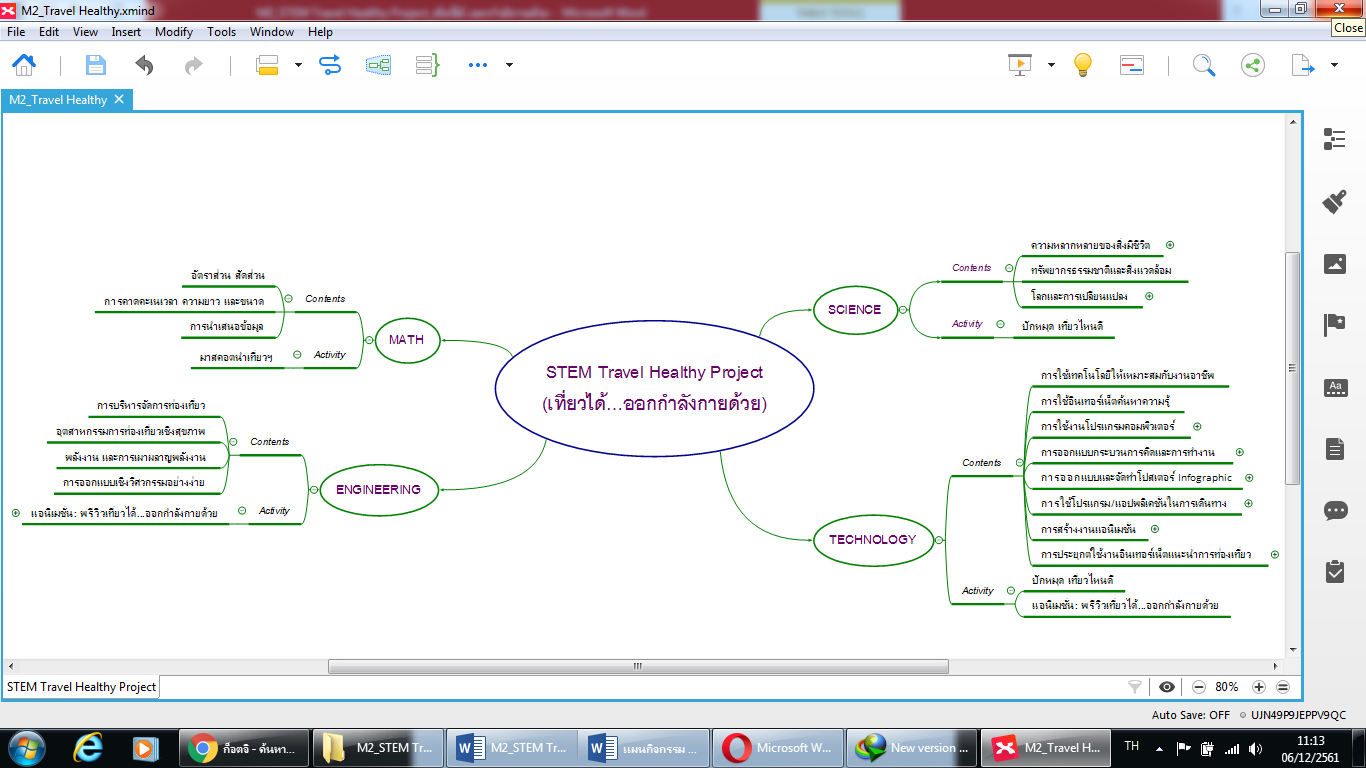 2ชั่วโมงที่3 - 5วิชา วิทยาศาสตร์วิชา เทคโนโลยีผู้สอนให้ผู้เรียนได้เรียนรู้เรื่องพื้นฐานที่จำเป็นต่อการทำโครงงาน ซึ่งอาจจะสอดแทรกหัวข้อความรู้ในขณะทำกิจกรรมต่างๆ เช่นความหลากหลายของสิ่งมีชีวิตทรัพยากรธรรมชาติและสิ่งแวดล้อมโลกและการเปลี่ยนแปลง (น้ำ หิน ดิน แร่)และการใช้งานโปรแกรม Google Map กับ Google Earth เพื่อค้นหาเส้นทาง ตรวจสอบระยะทาง และสำรวจสถานที่ท่องเที่ยว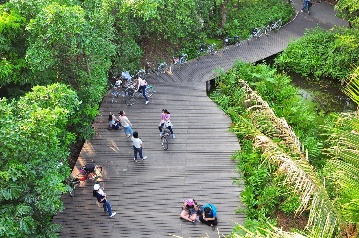 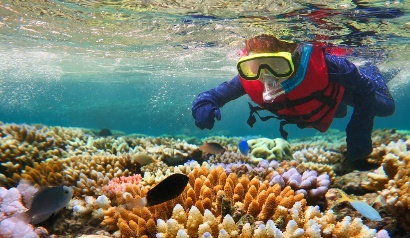 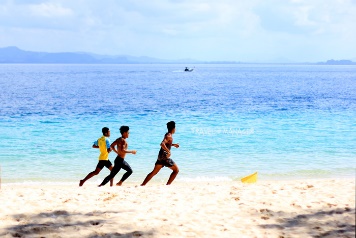 ขั้นที่ระยะเวลาบทบาทของผู้สอนและผู้เรียนโอกาสหรือสิ่งที่นำมาใช้ประเมินผลกิจกรรม: ปักหมุด เที่ยวไหนดีผู้สอนให้ผู้เรียนแบ่งกลุ่ม ช่วยกันคิดว่า สถานที่ท่องเที่ยวที่สามารถไปทำกิจกรรมออกกำลังกายด้วยควรมีองค์ประกอบอะไรบ้าง ?ให้ผู้เรียนแต่ละกลุ่มใช้อินเทอร์เน็ตค้นหาข้อมูลเกี่ยวกับแหล่งท่องเที่ยวที่น่าจะตรงใจทั้งสายเที่ยวและสายสุขภาพ จากนั้นให้ผู้เรียนใช้โปรแกรม Google Map กับ Google Earth เพื่อค้นหา สำรวจ สถานที่ท่องเที่ยวได้…ออกกำลังกายด้วย พร้อมทั้งให้เหตุผลและภาพประกอบการตัดสินใจเลือกสถานที่นั้น เช่น ภาพบรรยากาศโดยรวม สิ่งแวดล้อม ธรรมชาติ เส้นทาง พื้นที่จัดกิจกรรมออกกำลังกายที่สามารถทำได้ แหล่งท่องเที่ยวใกล้เคียง แนวทางการท่องเที่ยวและการออกกำลังกาย แนวทางการท่องเที่ยวเชิงอนุรักษ์ธรรมชาติ สิ่งแวดล้อม และสร้างสรรค์ ฯลฯ จากนั้นให้ผู้เรียนสรุปแนวคิด เที่ยวได้…ออกกำลังกายด้วย ของกลุ่มตนเอง โดยเขียนเป็น Mind Mapping บนกระดาษปรู๊ฟและภาพประกอบ แล้วเตรียมนำเสนอผลงานของกลุ่มตนเองผู้สอนให้ผู้เรียนแต่ละกลุ่มนำเสนอผลงาน พร้อมทั้งแลกเปลี่ยนความคิดเห็นและเรียนรู้ร่วมกัน จนครบทุกกลุ่ม แล้วนำ Mind Mapping ไปแปะที่ผนังห้องเพื่อใช้ในการทบทวนและทำโครงงานต่อไป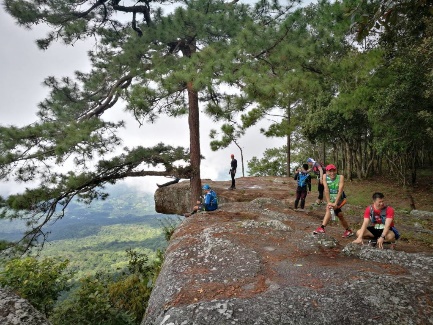 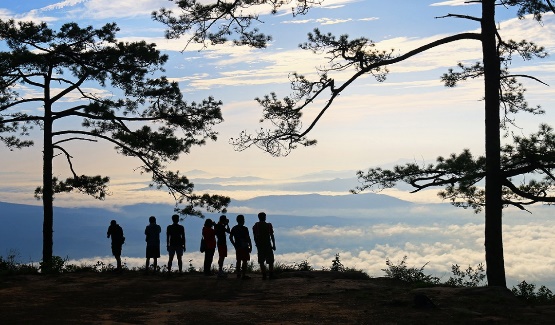 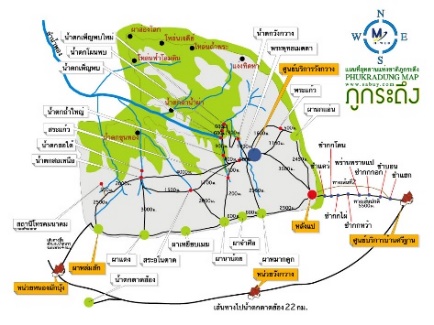 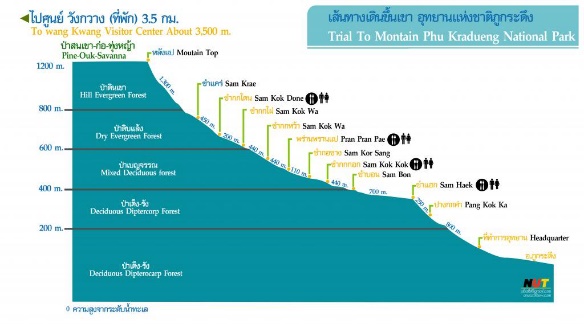 การคิด ออกแบบ และสร้างสรรค์ผลงานการวางแผนและลงมือปฏิบัติงานตาม กระบวนการทางวิทยาศาสตร์การทำงานอย่างเป็นขั้นเป็นตอนกระบวนการคิดจากการถามคำถามและการให้เหตุผลในการตอบการตอบคำถามอย่างมีเหตุผล/วิธีคิดในการได้มาซึ่งคำตอบความกล้าแสดงความคิดเห็นของตนเองอย่างมีเหตุผล และเปิดใจรับฟังความคิดเห็นของผู้อื่นการใช้เทคโนโลยีอย่างเหมาะสมและสร้างสรรค์การแลกเปลี่ยนเรียนรู้ร่วมกันขั้นที่ระยะเวลาบทบาทของผู้สอนและผู้เรียนโอกาสหรือสิ่งที่นำมาใช้ประเมินผล3ชั่วโมงที่6 - 8วิชา คณิตศาสตร์วิชา เทคโนโลยีผู้สอนให้ผู้เรียนได้เรียนรู้เรื่องพื้นฐานที่จำเป็นต่อการทำโครงงาน ซึ่งอาจจะสอดแทรกหัวข้อความรู้ในขณะทำกิจกรรมต่างๆ เช่นอัตราส่วน สัดส่วนการคาดคะเนเวลา ความยาว และขนาดการนำเสนอข้อมูลการสร้างตัวละครและงานแอนิเมชั่น โดยใช้โปรแกรม Adobe Flash Professional CS6กิจกรรม: มาสคอตนำเที่ยวฯผู้สอนให้ผู้เรียนแต่ละกลุ่มทำความรู้จักกับแอนิเมชั่นจากแหล่งการเรียนรู้ที่หลากหลาย โดยให้บันทึกความหมาย หลักการ คุณสมบัติ ประเภทของแอนิเมชั่น แล้วศึกษาพื้นฐานการใช้งานโปรแกรม Adobe Flash Professional CS6 เพื่อออกแบบตัวละครหรือการ์ตูนให้ผู้เรียนแต่ละกลุ่มนำเสนอและแลกเปลี่ยนเรียนรู้จากสิ่งที่ผู้เรียนได้ศึกษามา พร้อมทั้งยกตัวอย่างผลงานตัวละครแอนิเมชั่นที่ผู้เรียนชื่นชอบให้ผู้เรียนแต่ละกลุ่มช่วยกันคิดและออกแบบ มาสคอตนำเที่ยวฯ ที่มีเอกลักษณ์ในการนำเสนอสถานที่ท่องเที่ยวเพื่อสุขภาพและการออกกำลังกาย “เที่ยวได้…ออกกำลังกายด้วย” โดยวาดภาพลักษณะตัวละคร ลงสีให้สวยงาม ตั้งชื่อตัวละคร จุดเด่นของตัวละคร ฯลฯ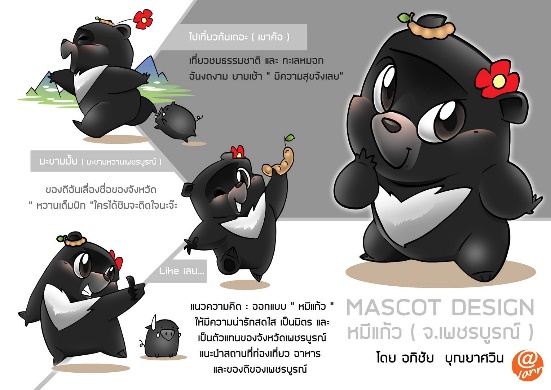 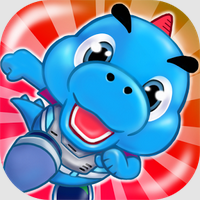 การคิด ออกแบบ และสร้างสรรค์ผลงานการวางแผนและลงมือปฏิบัติงานตาม กระบวนการทางวิทยาศาสตร์หรือการออกแบบเชิงวิศวกรรมการทำงานอย่างเป็นขั้นเป็นตอนกระบวนการคิดจากการถามคำถามและการให้เหตุผลในการตอบการตอบคำถามอย่างมีเหตุผล/วิธีคิดในการได้มาซึ่งคำตอบความกล้าแสดงความคิดเห็นของตนเองอย่างมีเหตุผล และเปิดใจรับฟังความคิดเห็นของผู้อื่นการใช้เทคโนโลยีอย่างเหมาะสมและสร้างสรรค์การแลกเปลี่ยนเรียนรู้ร่วมกันขั้นที่ระยะเวลาบทบาทของผู้สอนและผู้เรียนโอกาสหรือสิ่งที่นำมาใช้ประเมินผลให้ผู้เรียนแต่ละกลุ่มจัดทำมาสคอตนำเที่ยวฯ โดยใช้โปรแกรม Adobe Flash Professional CS6 จัดองค์ประกอบต่างๆ เข้าด้วยกัน ให้เกิดบุคลิกของตัวละครที่สามารถสื่อออกมาได้อย่างชัดเจน โดยการแบ่งสัดส่วนของตัวละครจะแยกออกเป็นส่วน หัว ตัวแขน ขา และอื่นๆ  ซึ่งสามารถค้นหาข้อมูลความรู้เพิ่มเติมจากสิ่งที่ได้เรียนรู้จากผู้สอนเพื่อพัฒนาต่อยอดผลงานของตนเองได้ตามต้องการ ให้ผู้เรียนแต่ละกลุ่มนำเสนอผลงาน มาสคอต เที่ยวได้…ออกกำลังกายด้วย แล้วให้เพื่อนๆ ร่วมกันแสดงความคิดเห็น เพื่อนำข้อแนะนำไปพิจารณาในการปรับพัฒนาผลงานให้ดียิ่งขึ้น4ชั่วโมงที่9 - 14วิชา วิศวกรรมศาสตร์วิชา เทคโนโลยีผู้สอนให้ผู้เรียนได้เรียนรู้เรื่องพื้นฐานที่จำเป็นต่อการทำโครงงาน ซึ่งอาจจะสอดแทรกหัวข้อความรู้ในขณะทำกิจกรรมต่างๆ เช่นการบริหารจัดการท่องเที่ยวอุตสาหกรรมการท่องเที่ยวเชิงสุขภาพพลังงาน และการเผาผลาญพลังงานการออกแบบเชิงวิศวกรรมอย่างง่ายการสร้างงานแอนิเมชั่นการประยุกต์ใช้งานอินเทอร์เน็ตแนะนำการท่องเที่ยวฯกิจกรรม: แอนิเมชั่น: พรีวิวเที่ยวได้...ออกกำลังกายด้วยผู้สอนให้ผู้เรียนแบ่งกลุ่มทำงานตามกระบวนการออกแบบเชิงวิศวกรรม โดยให้ผู้เรียนนำมาสคอตนำเที่ยวฯ มาเป็นตัวละครหรือการ์ตูนแนะนำการท่องเที่ยวเพื่อสุขภาพที่มีกิจกรรมออกกำลังกายตามที่ได้คิดไว้ในกิจกรรมปักหมุด เที่ยวไหนดี และออกแบบจัดทำแอนิเมชั่น: พรีวิวเที่ยวได้...ออกกำลังกายด้วย เพื่อให้ผู้รับชมเกิดความสนใจและสร้างแรงจูงใจในการท่องเที่ยวและออกกำลังกายด้วยตามที่แอนิเมชั่นแนะนำให้ผู้เรียนแต่ละกลุ่มระดมความคิดเกี่ยวกับออกแบบแนวคิดการทำ แอนิเมชั่น: พรีวิวเที่ยวได้...ออกกำลังกายด้วย โดยเขียนเป็น Mind Mapping และร่วมกันแลกเปลี่ยนเรียนรู้ผ่านการนำเสนอแนวความคิดก่อนลงมือทำจริง โดยอาจจะมีหัวข้อนำพาความคิดผู้เรียน เช่นการคิด ออกแบบ และสร้างสรรค์ผลงานการวางแผนและลงมือปฏิบัติงานตามกระบวนออกแบบเชิงวิศวกรรมการร่วมกันเรียนรู้ภายในกลุ่มทำงานการทำงานอย่างเป็นขั้นเป็นตอนการบันทึกการเรียนรู้ เช่น ข้อมูล/ความรู้ กระบวนการเรียนรู้ ผลลัพธ์ที่ได้จากการเรียนรู้ เคล็ดลับที่ได้จากการทำงาน วิธีแก้ไข/ปรับปรุงผลงาน เป็นต้นการตอบคำถามอย่างมีเหตุผล/วิธีคิดในการได้มาซึ่งคำตอบการใช้เทคโนโลยีอย่างเหมาะสมและสร้างสรรค์ขั้นที่ระยะเวลาบทบาทของผู้สอนและผู้เรียนโอกาสหรือสิ่งที่นำมาใช้ประเมินผลชื่อทริปและแนวคิดการท่องเที่ยวข้อมูลที่จำเป็น เช่น การเดินทาง ที่พัก แผนกิจกรรมต่างๆ ประมาณค่าใช้จ่าย ฯลฯข้อมูลที่น่าสนใจ เช่น เทคนิคการออกกำลังกาย จุดเด่นของสถานที่ท่องเที่ยว ฯลฯคุณค่าที่จะได้จากการท่องเที่ยวนี้แนวทางการนำเสนอให้ผู้ชมสนใจและเกิดความประทับใจในแอนิเมชั่นนี้ฯลฯเมื่อผู้เรียนแต่ละกลุ่มจัดทำ แอนิเมชั่น: พรีวิวเที่ยวได้...ออกกำลังกายด้วย เสร็จแล้ว จากนั้นให้ผู้เรียนศึกษาวิธีการใช้ช่องทางนำเสนอผลงานผ่านทางออนไลน์ เช่น Facebook Youtube Pantip/เว็บไซด์ต่างๆ ที่สามารถโพสโปรโมทการท่องเที่ยวฯ ได้ และนำผลงานมาประยุกต์ใช้งานจริงให้มีคนสนใจ กด Like กด Share กด Subscribe กด Follow หรือ Comment ได้ตามความชอบ ผู้สอนและผู้เรียนแต่ละกลุ่มแลกเปลี่ยนเรียนรู้กัน โดยการเข้าไปที่ช่องทางนำเสนอผลงานของแต่ละกลุ่ม แล้วอ่านหรือดู แอนิเมชั่น: พรีวิวเที่ยวได้...ออกกำลังกายด้วย ของเพื่อนกลุ่มอื่นๆ จากนั้นร่วมกันแสดงความคิดเห็น วิจารณ์ผลงานและเทคนิคการนำเสนอ ชื่นชม และให้ข้อเสนอแนะ เมื่อแลกเปลี่ยนเรียนรู้จากรีวิวจนครบทุกกลุ่มแล้ว จากนั้นผู้สอนและผู้เรียนร่วมกันสรุปการเรียนรู้ที่ได้จากการทำโครงงานนี้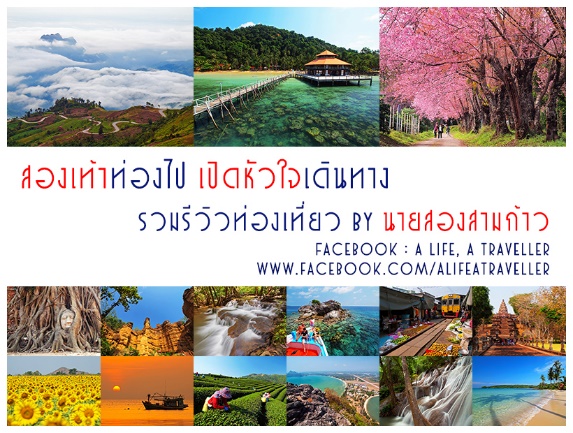 ขั้นที่ระยะเวลาบทบาทของผู้สอนและผู้เรียนโอกาสหรือสิ่งที่นำมาใช้ประเมินผลการสะท้อนคิดจากสิ่งที่ทำ (Reflection)ให้ผู้เรียนได้สะท้อนความรู้ ความคิด และความรู้สึก ที่มีต่อการเรียนรู้แบบ STEM Project ว่า สิ่งที่แตกต่างระหว่างการเรียนรู้ผ่านการทำโครงงานแบบนี้กับการเรียนแบบเดิมที่เคยเรียนมาสิ่งที่ตัวเองได้เรียนรู้นอกจากเนื้อหาบทเรียนสิ่งที่ตัวเองรู้สึกเปลี่ยนแปลงไปสิ่งที่อยากจะบอกกับตัวเอง/ที่ค้นพบในตัวเองสิ่งที่อยากจะบอกเพื่อนร่วมทีมสิ่งที่อยากจะนำไปต่อยอด/ประยุกต์ใช้ในชีวิตประจำวันเรื่องอื่นๆ ที่อยากพูด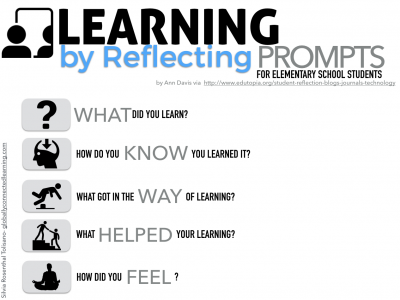 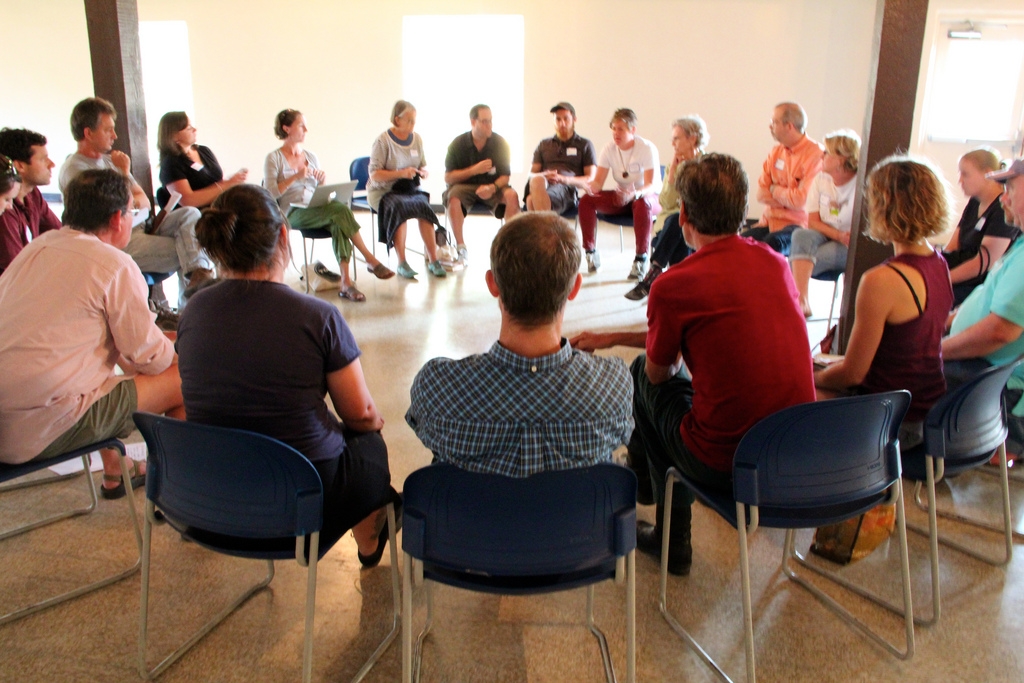 คุณภาพของแนวคิดจากการคิดสะท้อนกลับและการอภิปรายความคิดเห็นร่วมและความคิดเห็นเดิมที่สะท้อนให้เห็นจากการเรียนรู้ในห้องโครงงานการฟังอย่างลึกซึ้ง (สติ)ความคิดสร้างสรรค์ระดมความคิดพร้อมวิธีแก้ปัญหาลำดับขั้นตอน(ลำดับขั้นก่อนหน้านี้)การคิดอย่างมีวิจารณญาณตั้งคำถามและประเมินความคิดและการแก้ปัญหาลำดับขั้นตอน(ลำดับขั้นก่อนหน้านี้)จินตนาการใช้ความรู้สึก ใช้ความเห็นอกเห็นใจ การสังเกต และอธิบายความเกี่ยวโยงของประสบการณ์ของตนและข้อมูลที่ได้สำรวจ ค้นหา ระดมความคิด1, 22, 3, 4เข้าใจบริบทและขอบเขตของปัญหาที่เกิดขึ้นทบทวนทฤษฎีทางเลือกความคิดเห็นและเปรียบเทียบเพื่อหามุมมองเกี่ยวกับปัญหาที่เกิดขึ้น1, 2, 33, 4สอบถามเพื่อสร้างความสัมพันธ์  สร้างมุมมองเชิงบูรณาการ สร้างวินัย และอื่นๆลองเล่นกับความผิดปกติ ความเสี่ยงความคิดที่แตกต่างจากกรอบโดยสิ้นเชิง1, 3, 43, 4ระบุจุดแข็งและจุดอ่อนของหลักฐานข้อโต้แย้ง  คำอ้างและความเชื่อความท้าทายของสมมติฐาน ตรวจสอบความถูกต้อง วิเคราะห์ช่องว่างในการเรียนรู้44ลงมือทำและแบ่งปันนึกภาพ แสดงสิ่งที่คิด ผลิต คิดค้นผลิตภัณฑ์ใหม่ หาวิธีการแก้ปัญหาการทำงานชื่นชมมุมมองความแปลกใหม่ทางการแก้ปัญหาหรือผลกระทบที่อาจเกิดขึ้นได้3, 44ประเมิน หาพื้นฐาน แสดงความคิดเห็น  มีผลิตผลเชิงตรรกะ มีเกณฑ์จริยธรรม หรือสุนทรียศาสตร์ มีการหาเหตุผลตระหนักถึงอคติทางมุมมองของตนเอง (ตามที่ได้รับจากผู้อื่น) ความไม่แน่นอน ข้อจำกัดของวิธีการแก้ปัญหา43, 4ระดับการคิดระดับ 1ระดับ2ระดับ3ระดับ4จินตนาการความรู้สึก ความเอาใจใส่ การสังเกตการอธิบายเพื่อเชื่อมโยงระหว่างประสบการณ์เดิมและความรู้ใหม่สำรวจ ค้นหา และสร้างความคิด(ขั้นตอนที่ 2, 3, 4)ผู้เรียนแสดงให้เห็นการให้ความร่วมมือกับกิจกรรมน้อย ผู้เรียนแสดงให้เห็นการให้ความร่วมมือกับกิจกรรมค่อนข้างน้อย ผู้เรียนแสดงให้เห็นการให้ความร่วมมือกับกิจกรรมอย่างชัดเจน ผู้เรียนแสดงให้เห็นความกระตือรือร้นและมีส่วนร่วมในกิจกรรมอย่างชัดเจนลงมือทำและแบ่งปันแสดงสิ่งที่คิด ผลิตผลิตภัณฑ์ใหม่หาวิธีการแก้ปัญหาการทำงานชื่นชมมุมมองความแปลกใหม่ทางการแก้ปัญหาหรือผลกระทบที่อาจเกิดขึ้นได้(ขั้นตอนที่ 3, 4)สิ่งที่คิดขึ้นใหม่และการอธิบายคำตอบของผู้เรียน ยังมีข้อจำกัดของการยกตัวอย่างประกอบเหตุและผลของการได้มาซึ่งคำตอบสิ่งที่คิดขึ้นใหม่และการอธิบายคำตอบของผู้เรียน มีการยกตัวอย่างประกอบเหตุและผลของการได้มาซึ่งคำตอบบ้าง แต่ยังเบี่ยงเบนไปจากความรู้เดิมเล็กน้อยสิ่งที่คิดขึ้นใหม่และการอธิบายคำตอบของผู้เรียน มีการยกตัวอย่างประกอบเหตุและผลของการได้มาซึ่งคำตอบค่อนข้างชัดเจน มีการอ้างอิงจากศาสตร์อื่นบ้างมาอภิปรายเพิ่มเติมแต่แนวคิดยังคล้ายกับที่เคยมีมาก่อนหน้านี้ แต่ปรับใหม่เป็นรูปแบบของตัวเองสิ่งที่คิดขึ้นใหม่และการอธิบายคำตอบของผู้เรียน มีการยกตัวอย่างประกอบเหตุและผลของการได้มาซึ่งคำตอบชัดเจน มีการอ้างอิงศาสตร์วิชาอื่นๆ มาเชื่อมโยงประกอบ มีเหตุผลที่น่าเชื่อถือ มีการอภิปรายแนวคิดเพิ่มเติมที่ต่างไปจากที่เคยมีมาแต่เดิมเป็นตัวของตัวเองชัดเจน 